              Visual Art Stationery 2018Opihi College Art department is pleased to be able to offer Stationery for Art subjects at very competitive prices!  The following lists show stationery that students can order for Term 1, 2016.  Please drop order forms and money into the front office during or before Week 1, Term 1 (2016).  Please note: Junior students can recycle visual diaries from their previous year.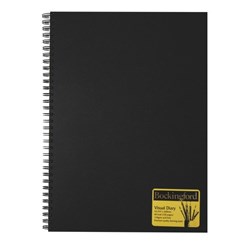 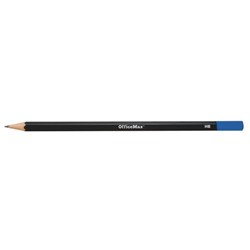 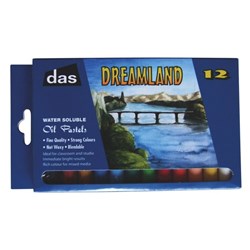 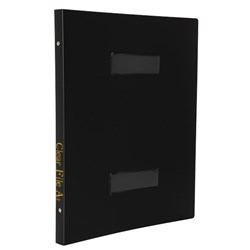 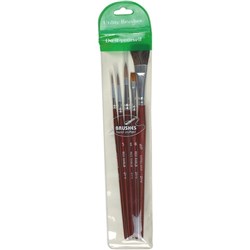 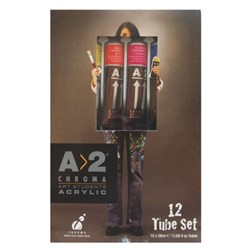 Student Name:_________________________________________________ Year: _____________________Year 7 and 8 Art – One TermVisual Diary A4, 2 x HB PencilsYear 9 Art – Two TermsVisual Diary A3, 2 x HB PencilsYear 10 Art – Full YearVisual Diary A3, 2 x HB, 2B, 4B and 6B PencilsYear 11 Art – Full Year NCEAVisual Diary A3, A3 Clearfile, 2 x HB, 2B, 4B and 6B PencilsYear 12 and 13 Design or Photography NCEA Level 2 & 3Visual Diary A3 and A3 ClearfileYear 12 and 13 PaintVisual Diary A3, A3 Clearfile, Paints and Paint BrushesYear 12 and 13 PrintVisual Diary A3, A3 ClearfileItemPriceQuantityTotalVisual Diary A4$7.50Visual Diary A3$12.50A3 Clearfile$18.00Pencils: HB$1.10Pencils: 2B$1.10Pencils: 4B$1.10Pencils: 6B$1.10Oil Pastel$7.00Brushes (set 5)$15.00A2 Chroma acrylic paint$20.00TOTAL